1․Գտիր թվի նշված մասը․
180-ի   5/9 մասը

180:9x5=20x5=100

200-ի  4/5 մասը

200:5x4=40x4=160

100-ի  3/10 մասը

100:10x3=10x3=30

150-ի  2/5  մասը:

150:5x2=30x2=60

400-ի 5/8 մասը։

400:8x5=50x5=2502.Արտահայտիր նշված միավորներով․(1/4) ժ=15 ր
(1/5) կմ =200 մ
(1/3) օր =8 ժ
(1/4) տարի =3 ամիս
(1/5) ց =20 կգ
(1/4)  մ =25 սմ:3.Արտահայտիր նշված միավորներով․
(5/ 6)  ժ=50 ր
(4/5)  կմ =800 մ
(5/6)  օր =10 ժ
(3/4)  տարի =9 ամիս
(3/20) ց =15 կգ
(4/5)  մ =80 սմ:4.  Արամը  դպրոցից տուն վերադառնալիս  ճանապարհի   1/4 մասը  անցնելուց հետո, ճանապարհի ո՞ր մասը դեռ  պետք է անցնի։
3/45․ Արկղում կար 120 միատեսակ գնդակ։ Արկղից հանեցին դրանց 7/8 մասը։ Քանի՞ գնդակ մնաց արկղում։
15 ` 1/86․ Ջրավազանում կար 3200 լիտր ջուր։ Այգին ջրելու համար օգտագործվեց դրա 5/8 մասը։ Քանի՞ լիտր ջուր մնաց ջրավազանում։
1200 ` 3/8

7․ Ո՞ր պատկերի 3/5 մասն է գունավորված։

1)+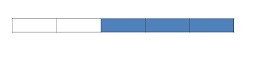 2)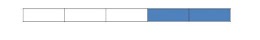 3)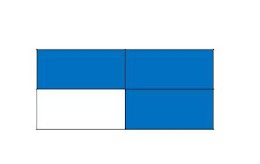 